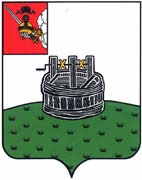 ГЛАВА ГРЯЗОВЕЦКОГО МУНИЦИПАЛЬНОГО ОКРУГАП О С Т А Н О В Л Е Н И Е                 г. ГрязовецО проведении общественных обсуждений проекта решения о предоставлении разрешения на условно разрешенный вид использования Руководствуясь ст.5.1 Градостроительного кодекса Российской Федерации, статьей 28 Федерального закона от 06 октября 2003 года № 131-ФЗ «Об общих принципах организации местного самоуправления в Российской Федерации», Уставом Грязовецкого муниципального округа, Положением о порядке организации и проведения публичных слушаний в Грязовецком муниципальном округе Вологодской области, утвержденным решением Земского Собрания Грязовецкого муниципального округа от 21 сентября 2022 года № 8, административным регламентом предоставления муниципальной услуги по предоставлению  разрешения на условно разрешенный вид  использования земельного участка или объекта капитального строительства, утвержденным постановлением администрации Грязовецкого муниципального округа от 03 апреля 2023 года № 647,ПОСТАНОВЛЯЮ:1. Провести общественные обсуждения проекта решения о предоставлении разрешения на условно разрешенный вид использования земельных участков «складские площадки» (код 6.9.1):с кадастровым номером 35:28:0601001:8, площадью 715 кв.м, расположенного по адресу: Вологодская область, Грязовецкий район, с юго-востока от н.п. Крестовка;с кадастровым номером 35:28:0601001:3, площадью 630 кв.м, расположенного по адресу: Вологодская область, Грязовецкий район, с юго-востока от н.п. Крестовка;с кадастровым номером 35:28:0601001:4, площадью 700 кв.м, расположенного по адресу: Вологодская область, Грязовецкий район, с юго-востока от н.п. Крестовка (далее по тексту - Проект), в срок с 04 марта 2024 года по 01 апреля 2024 года .2. Определить организатором общественных обсуждений Управление имущественных и земельных отношений администрации Грязовецкого муниципального округа.3. Участники общественных обсуждений, прошедшие идентификацию  в соответствии  со статьей 5.1  Градостроительного кодекса Российской Федерации  и Положением о порядке организации и проведения публичных слушаний в Грязовецком муниципальном округе Вологодской области, утвержденным решением Земского Собрания Грязовецкого муниципального округа от 21.09.2022 № 8 (далее по тексту – Положение), вправе представить свои предложения и замечания, касающиеся Проекта,  в период с 13.00 час 11 марта 2024 года  по 13.00 час 01 апреля 2024 года в письменной форме в адрес организатора общественных обсуждений по адресу: Вологодская область, город Грязовец, улица Карла Маркса, дом 58 или по электронной почте gruizo@gradm.ru с приложением  документов, предусмотренных частью 12 статьи 5.1 Градостроительного кодекса Российской Федерации, а также  посредством  записи в книге (журнале) учета посетителей  экспозиции поекта, подлежащего рассмотрению на общественных обсуждениях или публичных слушаниях, по адресу и в часы, указанные в подпункте 5 пункта 4 настоящего постановления, при условии предъявления документов, предусмотренных частью 12 чт. 5.1 Градостроительного кодекса Российской Федерации.4. Управлению имущественных и земельных отношений администрации Грязовецкого муниципального округа:1). уведомить о проведении общественных обсуждений по Проекту в течение семи рабочих дней со дня поступления заявлений заинтересованных лиц о предоставлении разрешения на условно разрешенный вид использования:- правообладателей земельных участков, имеющих общие границы с земельными участками с кадастровыми номерами 35:28:0601001:8, 35:28:0601001:3,35:28:0601001:4;- правообладателей объектов капитального строительства, расположенных на земельных участках, имеющих общие границы с земельными участками с кадастровыми номерами 35:28:0601001:8, 35:28:0601001:3,35:28:0601001:4;2). уведомить о проведении общественных обсуждений по Проекту жителей Грязовецкого муниципального округа путем размещения информации о проведении общественных обсуждений по Проекту на официальном сайте Грязовецкого муниципального округа Вологодской области;3). разместить настоящее постановление на официальном сайте Грязовецкого муниципального округа Вологодской области и на информационном стенде Ростиловского территориального управления администрации Грязовецкого муниципального округа;4). не позднее 11 марта 2024 года организовать размещение Проекта на платформе обратной связи «Госулуги. Решаем вместе» и на официальном сайте Грязовецкого муниципального округа Вологодской области; 5). организовать работу экспозиции Проекта, в том числе консультирование посетителей экспозиции, с 11 марта 2024 года по 01 апреля 2024 года в рабочие дни (понедельник — пятница) с 8.15 до 16.00 часов, перерыв с 12.00 до 13.00 часов по адресу: 162011, Вологодская область, Грязовецкий район, деревня Ростилово, улица Молодежная, дом 5;6). зарегистрировать и рассмотреть предложения и замечания, поступившие в Управление имущественных и земельных отношений администрации Грязовецкого муниципального округа в отношении Проекта в период, указанный в п.3 настоящего постановления;7). осуществлять обработку персональных данных участников общественных обсуждений с учетом требований, установленных Федеральным законом от 27 июля 2006 года № 152- ФЗ «О персональных данных»;8). подготовить и оформить протокол общественных обсуждений и заключение о результатах общественных обсуждений с учетом требований, указанных в пунктах 6.17-6.22 Положения;9). обеспечить опубликование и размещение на официальном сайте   Грязовецкого муниципального округа Вологодской области заключения о результатах общественных обсуждений не позднее 11 апреля 2024 года;10). разместить протокол общественных обсуждений на официальном сайте    Грязовецкого муниципального округа Вологодской области не позднее 11 апреля 2024 года.5. Постановление подлежит официальному опубликованию и размещению на официальном сайте Грязовецкого муниципального округа Вологодской области.Глава Грязовецкого муниципального округа                                                С.А. Фёкличев29.02.2024№ 54